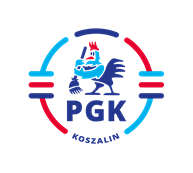 Koszalin, dnia 17.02.2022 r.Nr postępowania:  2022/BZP 00047775/01Nr referencyjny:  04INFORMACJA Z OTWARCIA OFERT  zgodnie z art. 222 ust. 5 ustawy z dnia 11 września 2019 r.Prawo zamówień publicznych (  t.j. Dz.U. z 2021 r. poz. 1129 z późn. zm.).Dotyczy: „Dostawa obuwia roboczego i ochronnego dla pracowników PGK Sp. z o. o.  
w Koszalinie”.  Oferty  złożyli następujący  Wykonawcy:Oferta nr 1 Polstar Holding Wołoszczuk Sp. K. ul. H. Modrzejewskiej 52,  75-734 Koszalin              Wartość oferty netto 40.746,70 złOferta nr 2  Przedsiębiorstwo Wielobranżowe „MADA” Kosiec i Wspólnicy sp. k.
ul. Słowicza 17,  02-170 WarszawaWartość oferty netto 57.097,00 złOferta nr 3 „Loogan” Jakub Wyrębak ul. Mokra 17,  98-300 Wieluń wartość oferty 
netto 75.720,00 zł. Oferta nr 4 SIMBHP s.j. Sławomir Małecki, Ireneusz Mikucki  ul. Borchardta 35, 76-200 Słupsk               Wartość oferty netto 42.180,00 złOferta nr 5 „DK BHP” Spółka jawna ul. Słoneczna 16 F,  76-200 SłupskWartość oferty netto 37.189,50 zł. 